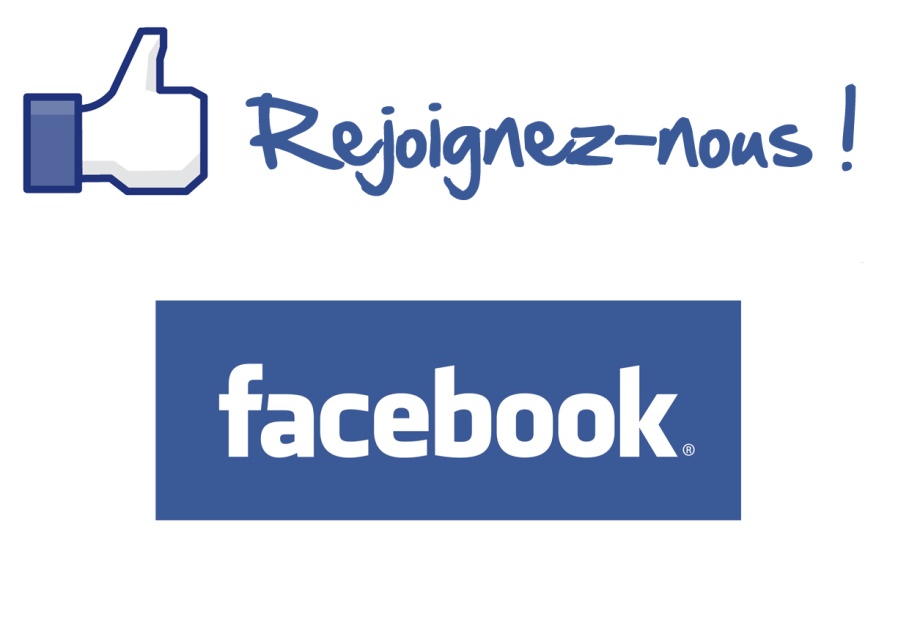 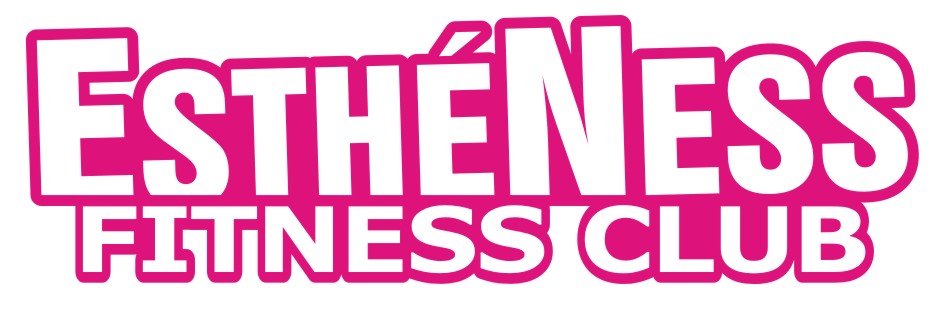 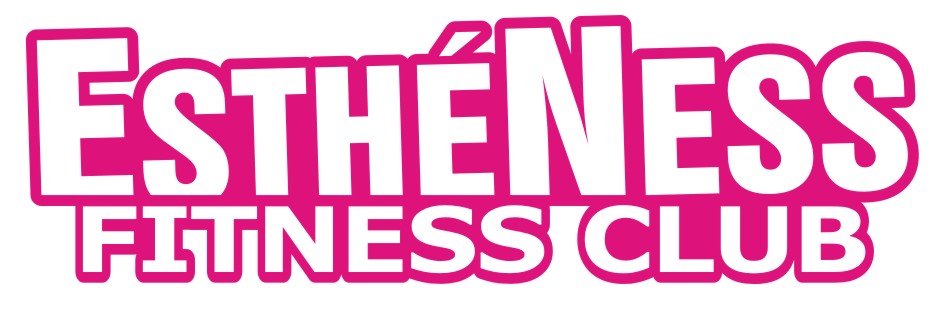 Ouverture  9h00Ouverture  9h00Ouverture  9h00Ouverture  9h00Ouverture  9h00Ouverture  9h00LundiMardiMercrediJeudiVendrediSamedi9H30  10H00Circuit Minceur9H30  10H30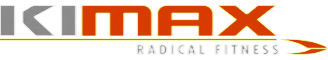 9H30  10H30Sculpt9H30  10H00Circuit Minceur9H30  10H30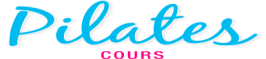 9H30  10H30A .F. C10H15  11H15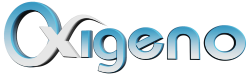 Abdos Flash 15Min10H15  11H00L.I.A  Débutant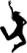 11H00  12H00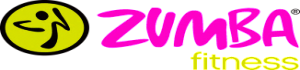 12H30  13H15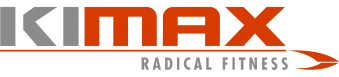 12H30  13H15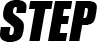 12H30  13H15Body Barre12H30  13H15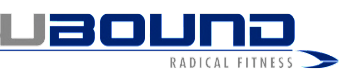 12H30  13H15Fermeture 12h30Tous les mercredis  après-midi, y compris vacances scolaires. Premier essai Gratuit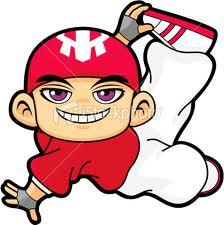 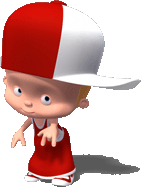 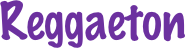 Kids Dance         9/12 ans : 14h00 à 15h00                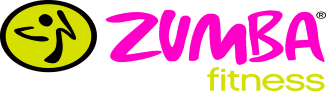 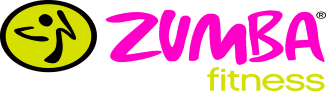 5/8 ans : 15h15 16h15Tous les mercredis  après-midi, y compris vacances scolaires. Premier essai GratuitKids Dance         9/12 ans : 14h00 à 15h00                5/8 ans : 15h15 16h15Tous les mercredis  après-midi, y compris vacances scolaires. Premier essai GratuitKids Dance         9/12 ans : 14h00 à 15h00                5/8 ans : 15h15 16h15Tous les mercredis  après-midi, y compris vacances scolaires. Premier essai GratuitKids Dance         9/12 ans : 14h00 à 15h00                5/8 ans : 15h15 16h15Tous les mercredis  après-midi, y compris vacances scolaires. Premier essai GratuitKids Dance         9/12 ans : 14h00 à 15h00                5/8 ans : 15h15 16h15Tous les mercredis  après-midi, y compris vacances scolaires. Premier essai GratuitKids Dance         9/12 ans : 14h00 à 15h00                5/8 ans : 15h15 16h1517H00  17H30Circuit Minceur17H00   17H30Circuit Minceur16H45   17H30 Débutant16H45   17H40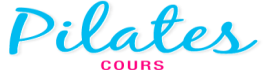 A tout moment de la journée  Programme personnaliséBaskets Propres et serviette Obligatoire17H45   18H30Sculpt17H45   18H30CardioMix17H45   18H3017H45   18H30A. F. C17H45   18H30Body BarreA tout moment de la journée  Programme personnaliséBaskets Propres et serviette Obligatoire18H45   19H45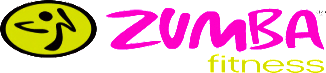 18H45   19H30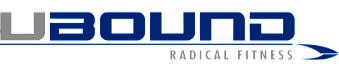 18H45   19H4518H45   19H45L.I.A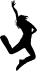 18H45   19H45A tout moment de la journée  Programme personnaliséBaskets Propres et serviette ObligatoireAbdos Flash 15MinA tout moment de la journée  Programme personnaliséBaskets Propres et serviette Obligatoire19h50  20h5019h50  20h5019h50  20h3519h50  20h5019h50  20h50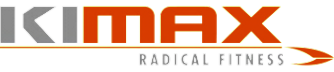 A tout moment de la journée  Programme personnaliséBaskets Propres et serviette ObligatoireFermeture 21h00Fermeture 21h00Fermeture 21h00Fermeture 21h00Fermeture 21h00Fermeture 21h00